腾达（Tenda）MW5 其他人在看视频或下载时，我打游戏延迟高，怎么办？背景描述： 场景1：其他人在使用迅雷下载东西，我在玩英雄联盟，延迟高，画面卡顿，该怎么办呢？场景2：客厅的电视盒子在放超清视频，我在玩英雄联盟，画面卡顿，该怎么办？解决方法：可以开启智能QOS功能，开启后可以保证游戏和浏览网页流畅操作方法：1、打开APP的设置，点击“智能QOS”，打开智能QOS开关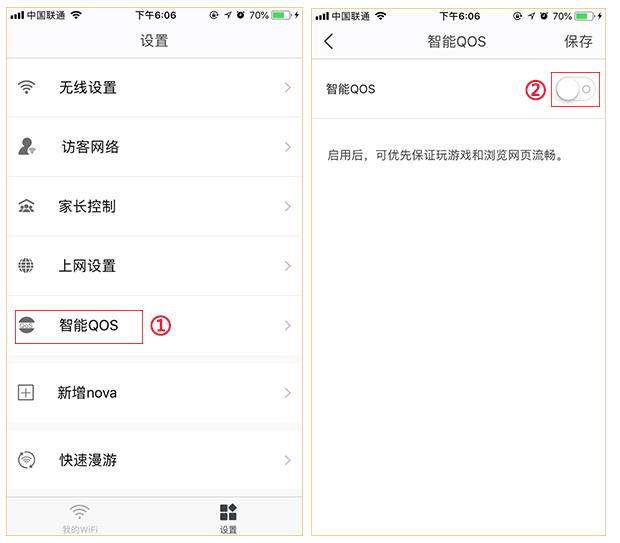 2、打开智能QOS开关后，在下载速度和上传速度里正确输入宽带的下行速度和上行速度，点击保存。如果您不知道自己带宽是多大，可咨询您的宽带运营商。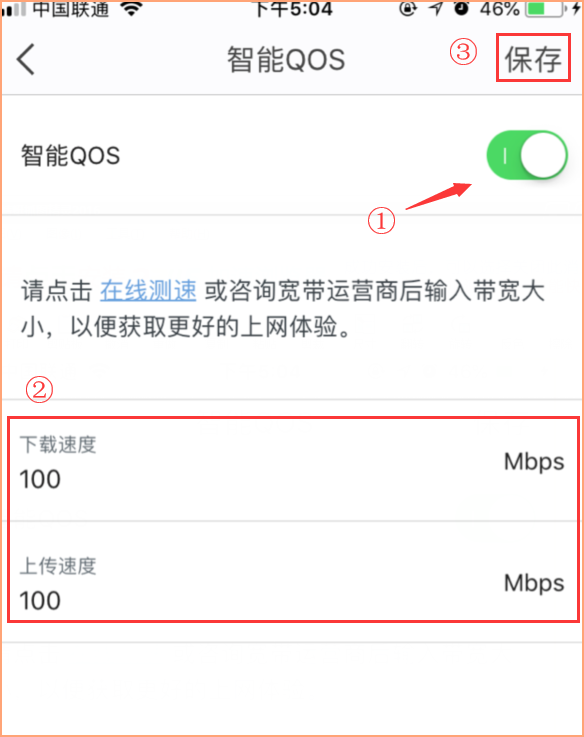 